Publicado en Barcelona el 30/04/2021 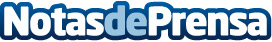 AleaSoft: ¿Qué se necesita para que todo lo que pueda ser smart, sea smart en el sector de la energía?Las tecnologías smart van a estar presentes en todos los avances tecnológicos de las próximas décadas. El sector de la energía no va a ser una excepción y estas tecnologías van a ser necesarias en un futuro renovable y descarbonizado. Pero datos no es sinónimo de conocimiento. Para extraer conocimiento e inteligencia de los datos son necesarias, y van a serlo aun más en el futuro, las metodologías de análisis y previsiones de base científica, que proporcionen resultados coherentes y confiablesDatos de contacto:Alejandro Delgado900 10 21 61Nota de prensa publicada en: https://www.notasdeprensa.es/aleasoft-que-se-necesita-para-que-todo-lo-que Categorias: Internacional Nacional Innovación Tecnológica Sector Energético http://www.notasdeprensa.es